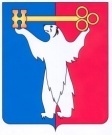 АДМИНИСТРАЦИЯ ГОРОДА НОРИЛЬСКАКРАСНОЯРСКОГО КРАЯРАСПОРЯЖЕНИЕ23.12.2021	 г. Норильск	№ 6470О внесении изменений в распоряжение Администрации города Норильска от 23.03.2021 № 1265 В целях урегулирования вопросов организации взаимодействия и координации мероприятий по дальнейшему построению и развитию аппаратно-программного комплекса «Безопасный город» для решения задач повышения общего уровня безопасности среды обитания и общественной безопасности,1. Внести в представительский состав рабочей группы по вопросу построения на территории муниципального образования город Норильск аппаратно-программного комплекса «Безопасный город», утвержденный распоряжением Администрации города Норильска от 23.03.2021 № 1265 (далее – Представительский состав Рабочей группы), следующее изменение:1.2. Представительский состав Рабочей группы изложить в следующей редакции:«Председатель	заместитель Главы города Норильска.Заместители председателя	начальник Управления по правопорядку и административной практике Администрации города Норильска;начальник Управления по делам гражданской обороны и чрезвычайным ситуациям Администрации города Норильска.Секретарь	консультант отдела по взаимодействию с правоохранительными органами Управления по правопорядку и административной практике Администрации города Норильска.Члены рабочей группы:	начальник управления информатизации и связи Администрации города Норильска;заместитель директора МКУ «Служба спасения» (по согласованию);начальник отдела повседневного управления МКУ «Служба спасения» (по согласованию);начальник отдела муниципальных услуг и программ социальной инфраструктуры управления экономики Администрации города Норильска;заместитель начальника управления городского хозяйства Администрации города Норильска по энергетике – главный энергетик города;заместитель начальника отдела в городе Норильске УФСБ Россиипо Красноярскому краю (по согласованию);заместитель начальника полиции по охране общественного порядка Отдела МВД России по городу Норильску (по согласованию);начальник отделения охраны общественного порядка Отдела МВД России по городу Норильску (по согласованию);начальник Управления безопасности объектов ЗФ ПАО «ГМК «Норильский никель» (по согласованию);начальник информационно-аналитического отдела Департамента безопасности ЗФ ПАО «ГМК «Норильский никель» (по согласованию).».2. Внести в Положение о рабочей группе по вопросу построения на территории муниципального образования город Норильск аппаратно-программного комплекса «Безопасный город», утвержденное распоряжением Администрации города Норильска от 23.03.2021 № 1265 (далее – Положение), следующие изменения:2.1. пункт 4.5 Положения изложить в следующей редакции:«4.5. Заседания Рабочей группы ведет председатель Рабочей группы либо один из заместителей председателя Рабочей группы (по согласованию или по поручению председателя Рабочей группы).».2.2. В пунктах 4.2, 4.8, 4.9 Положения слова «заместитель председателя Рабочей группы» в соответствующих падежах заменить словами «заместители председателя Рабочей группы.» в соответствующих падежах.3. Разместить настоящее распоряжение на официальном сайте муниципального образования город Норильск.И.о. Главы города Норильска                                                                 Р.И Красовский